EK-11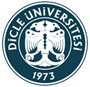 T.C.DİCLE ÜNİVERSİTESİ…………………….. FAKÜLTESİ     ………..……………ANABİLİM DALI BAŞKANLIĞISayı : Konu : …………………. ‘nın Semineri Hk.						.…/…./20…DİCLE ÜNİVERSİTESİDİŞ HEKİMLİĞİ FAKÜLTESİ DEKANLIĞINA	Anabilim Dalımız uzmanlık öğrencisi ……………………….. …./…/…. tarihinde               saat : …./….’da  Diş Hekimliği Fakültesi  ………………… salonunda “………………………………………………………………………………………………….…………………………………………………………………...” başlıklı seminerini  sunmuştur. Seminer kitapçığı, seminer formu ve seminer izleyici formu ektedir.	Gereğini bilgilerinize arz ederim.								                   Anabilim Dalı Başkanı Ünvanı Adı SoyadıEki :  1 Adet Seminer Formu           1 Adet Seminer izleyici formuT.C.DİCLE ÜNİVERSİTESİDİŞ HEKİMLİĞİ FAKÜLTESİSEMİNER FORMU                       (İmza) 				                                    (İmza) 		    	Danışman Öğretim Üyesi	                              Anabilim Dalı Başkanı	   SEMİNER İZLEYİCİ LİSTESİAdı Soyadı                                                                                      İmza…………………………………………………………………………………………………………………………………………………………………………………………………………………………………………………………………………………………………………………………………………………………………………………………………………………………………………………………………………………………………………………………………………………………………………………………………………………………………………………………………………………………………………………………………………………………………………Uzmanlık Öğrencisi Adı SoyadıUzmanlık Öğrencisi Adı SoyadıUzmanlık Öğrencisi Adı SoyadıAnabilim DalıAnabilim DalıAnabilim DalıDanışmanı Danışmanı Danışmanı Seminer konusuSeminer konusuSeminer konusuTarih VerildiğiSaat   Yer    Başarı durumuBaşarı durumu                     Başarılı                            Başarısız                     Başarılı                            Başarısız